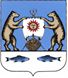 Российская ФедерацияНовгородская область Новгородский районАдминистрация Савинского сельского поселенияПОСТАНОВЛЕНИЕот 21.06.2022 № 460д. СавиноОб утверждении типовой формыдоговора об использованиитерриториального бренда              В соответствии с областным законом от 24.12.2018 № 357 -ОЗ                                           «О региональных, муниципальных, территориальных брендах, народных художественных промыслах и ремесленной деятельности», и на основании пункта 20 Порядка использования и продвижения региональных, муниципальных, территориальных брендов на территории Новгородской области и других субъектов Российской Федерации, утвержденным постановлением Правительства Новгородской области от 30.04.2021 № 123, постановлением Администрация Савинского сельского поселения от  16.11.2021 № 724 «Об утверждении  Административного регламента по предоставлению муниципальной услуги «Выдача разрешения на использование территориального бренда Новгородской области», Администрация Савинского сельского поселенияПОСТАНОВЛЯЕТ:Утвердить прилагаемую типовую форму договора об использовании территориального бренда.           2. Опубликовать настоящее постановление в периодическом печатном издании «Савинский вестник» и разместить на официальном сайте Администрации Савинского сельского поселения в информационно-телекоммуникационной сети «Интернет» по адресу: www.savinoadm.ru в разделе «Документы» и в разделе «Муниципальные услуги».Глава сельского поселения                                                         А.В. Сысоев (типовая форма)Договороб использовании территориального брендад. Савино		   				                   «___» __________ 20___ годаАдминистрация Савинского сельского поселения в лице Главы сельского поселения Сысоева Андрея Владиславовича, действующего на основании Устава Савинского сельского поселения, именуемая в дальнейшем Правообладатель, с одной стороны, и _______________________________________________________, именуемый в дальнейшем Пользователь в лице ________________________________________________________________________________________________, действующего на основании ____________________________________________, с другой стороны, совместно именуемые Стороны, заключили настоящий Договор о нижеследующем:1. Объект соглашения1.1. Правообладатель предоставляет Пользователю сроком на 5 (пять) лет неисключительное право использования территориального бренда__________________, утвержденного Протоколом № 2 заседания областной комиссии по определению региональных, муниципальных, территориальных брендов Новгородской области от 24.12.2021 и включенного в Реестр территориальных брендов Новгородской области (далее территориальный бренд).2. Права и обязанности сторонПравообладатель:2.1. Выдает Пользователю разрешение на использование территориального бренда по форме, утвержденной постановлением Правительства Новгородской области от 30 апреля 2021 года № 123 «Об утверждении Порядка использования и продвижения региональных, муниципальных, территориальных брендов на территории Новгородской области и других субъектов Российской Федерации» (далее Разрешение), на безвозмездной основе сроком на 5 (пять) лет.  Плата за использование территориального бренда не взимается.Пользователь:2.2. Получает право в течение срока действия Разрешения и заключении договора об использовании территориального бренда использовать территориальный бренд при распространении информации о выпускаемой продукции (товаре), указанной в Разрешении, на любых рекламно-информационных носителях, объявлениях, вывесках, в средствах массовой информации.2.3. Использование территориального бренда может осуществляться путем воспроизведения, распространения, публичного показа, сообщений в средствах массовой информации, а также посредством размещения:на продукции (товаре), потребительской упаковке, этикетке продукции (товара);на транспортной таре продукции (товара), транспортных средствах, обеспечивающих доставку продукции (товара);в оформлении торговых площадей и мест демонстрации продукции (товара), на вывесках, стендах, в рекламе, одежде персонала;на выставках, ярмарках;на документах, связанных с введением продукции (товара) в гражданский оборот.2.4. Пользователь имеет право применять территориальный бренд совместно со своим товарным знаком.2.5. Использование бренда может осуществляться различными технологическими приемами размещения, обеспечивающими четкое и ясное изображение, не предполагающее искажение его нанесения на готовое изделие, упаковку (тару) и (или) сопроводительную (техническую) документацию плоского или рельефного изображения территориального бренда в ходе технологического процесса изготовления продукции (товара).2.6. Пользователь обязуется применять территориальный бренд, согласно эскизу, одобренного при получении Разрешения.2.7. Пользователь не имеет права предоставлять права на использование территориального бренда третьим лицам. 2.8. Пользователь с даты получения Разрешения и подписания настоящего договора ежегодно до 01 февраля года, следующего за отчетным, направляет Правообладателю в письменном виде информацию об использовании территориального  бренда по форме (прилагается к договру) согласно приложению № 3 к Порядку использования и продвижения региональных, муниципальных, территориальных брендов на территории Новгородской области и других субъектов Российской Федерации, утвержденным постановлением Правительства Новгородской области от 30.04.2021 № 123 (далее Порядок).2.9. Решение о прекращении права использования территориального бренда оформляется Правообладателем в форме правового акта в течение 3 рабочих дней со дня получения информации об основаниях, указанных в пункте 26 Порядка.3.Ответственность За использование территориального бренда не в соответствии с Разрешением Пользователь несет ответственность, предусмотренную действующим законодательством.4. Разрешение споров4.1. В случае возникновения споров по вопросам, предусмотренным настоящим договором, или в связи с ним, Стороны принимают все меры по их разрешению путем проведения переговоров.4.2. Если стороны не придут к соглашению путем переговоров, то споры разрешаются в судебном порядке.5. Срок действия договора, изменение и расторжение договора5.1. Настоящий договор может быть расторгнут по взаимному соглашению Сторон.5.2. Договор может быть изменен и (или) дополнен по соглашению Сторон, а также в случае выдачи Пользователю нового Разрешения по его заявлению в связи с изменением сведений, содержащихся в ранее выданном Разрешении.5.3. Изменения и дополнения в настоящий договор вносятся путем подписания уполномоченными представителями Сторон дополнительного соглашения. 5.4. Договор может быть расторгнут по инициативе Правообладателя в случаях, указанных в пункте 26 Порядка.5.5. Договор считается расторгнутым с момента принятия территориального правового акта о прекращении права на использование территориального бренда.6. Заключительные положения6.1. Настоящий договор заключен сроком на 5 лет и вступает в силу с даты его подписания Сторонами.6.2. По окончании срока действия Договора, в случае получения нового разрешения на использование территориального бренда, между Правообладателем и Пользователем заключается новый договор. 7. Реквизиты и подписи сторонУТВЕРЖДЕНОПостановлением Администрации Савинского сельского поселенияот 21.06.2022 № 460ПРАВООБЛАДАТЕЛЬ:Администрация Савинского сельского поселения173527, Новгородская область, Новгородский район, д. Савино, ул. Школьная , д.3ОГРН: 1155321000120,ИНН: 5310019610, КПП: 531001001, ОТДЕЛЕНИЕ НОВГОРОД БАНКА РОССИИ // УФК ПО НОВГОРОДСКОЙ ОБЛАСТИ                                                  г. Великий НовгородБИК: 014959900, р/сч.: 03231643496254505000 (л/с 03503201840), Тел.: 749-332, 749-348Факс: 749-316, e-mail: savinoadm@yandex.ruГлава Савинского сельского поселения__________________  /Сысоев А.В./М.П.ПОЛЬЗОВАТЕЛЬ_________________________________________________________________________________________Юридический адрес: ____________________________________________________________________________Фактический адрес: ______________________________ _______________________________________________ОГРН: _________________________________________ИНН: __________________________________________тел: ____________________________________________e-mail: __________________________________________________________  М.П.